Publicado en Ciudad Real el 01/12/2022 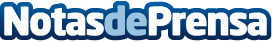 Diego Peris presenta en Ciudad Real su libro 'Miguel Fisac: el espacio religioso 1942-1991' Editado por el Colegio Oficial de Arquitectos de Castilla-La Mancha, en el libro, su autor, especialista en la obra del manchego universal y arquitecto como él, documenta las diferentes etapas de su obra religiosa, contado para ello con el tesoro documental que, sobre el legado de Miguel Fisac, conserva la demarcación de Ciudad Real del COACMDatos de contacto:Javier Bravo606411053Nota de prensa publicada en: https://www.notasdeprensa.es/diego-peris-presenta-en-ciudad-real-su-libro_1 Categorias: Artes Visuales Literatura Sociedad Castilla La Mancha Arquitectura http://www.notasdeprensa.es